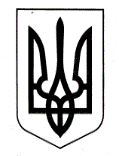 ХАРКІВСЬКА ОБЛАСНА ДЕРЖАВНА АДМІНІСТРАЦІЯДЕПАРТАМЕНТ НАУКИ І ОСВІТИ НАКАЗПро забезпечення участі учнів Харківського республіканського ліцею-інтернату спортивного профілю у відкритому зимовому чемпіонаті України  з сучасного п’ятиборства серед юнаків та дівчат до 17 років Відповідно до Положення про Департамент науки і освіти Харківської обласної державної адміністрації, затвердженого розпорядженням голови обласної державної адміністрації від 16.04.2018 №284, враховуючи Єдиний календарний план фізкультурно-оздоровчих та спортивних заходів України на 2019 рік, затверджений наказом Міністерства молоді та спорту України від 27.12.2018 №5790 (зі змінами) та План-календар спортивно-масових заходів до кошторису на 2019 рік Харківського республіканського ліцею-інтернату спортивного профілю, затверджений директором Департаменту науки і освіти Харківської обласної державної адміністрації Л. КАРПОВОЮ, керуючись статтею 6 Закону України «Про місцеві державні адміністрації», н а к а з у ю:РЕКОМЕНДУВАТИ директору Харківського республіканського ліцею-інтернату спортивного профілю ВИШНІ Ігорю Миколайовичу:Забезпечити участь учнів відділення додаткового контингенту у відкритому зимовому чемпіонаті України  з сучасного п’ятиборства серед юнаків та дівчат до 17 років у складі збірної команди Харківської області, що відбудеться в м. Київ. Термін: 05.03.2019–08.03.2019Витрати по відрядженню учнів, зазначених в пункті 1 цього наказу, здійснити відповідно до кошторису витрат, затвердженого у встановленому порядку.Контроль за виконанням цього наказу покласти на заступника директора Департаменту науки і освіти Харківської обласної державної адміністрації – начальника управління освіти і науки В. ІГНАТЬЄВА.Директор департаменту 						     Л. КАРПОВА Візи:01.03.2019     Харків№  44Заступник директора Департаменту науки і освіти Харківської обласної державної адміністрації – начальник управління освіти і науки«_____» ___________________________В. ІГНАТЬЄВНачальник управління ресурсного забезпечення Департаменту науки і освіти Харківської обласної державної адміністрації, уповноважена особа з питань запобігання корупції в Департаменті«_____» ___________________________С. ДРИГАЙЛОНачальник відділу економіки, фінансування та бухгалтерського обліку управління ресурсного забезпечення Департаменту науки і освіти Харківської обласної державної адміністрації – головний бухгалтер«_____» ___________________________С. КОВАЛЬОВАЗаступник начальника управління освіти і науки Департаменту науки і освіти Харківської обласної державної адміністрації – начальник відділу дошкільної, загальної середньої, корекційної та позашкільної освіти«_____» ___________________________О. КОНОНЕНКОЗаступник начальника відділу дошкільної, загальної середньої, корекційної та позашкільної освіти Департаменту науки і освіти Харківської обласної державної адміністрації (розробник)«_____» ___________________________І. СЧАСТНАПровідний спеціаліст відділу науки, вищої та професійної освіти управління освіти і науки Департаменту науки і освіти Харківської обласної державної адміністрації (відповідальна за організацію діловодства в Департаменті)«_____» ___________________________А. БОНДАРЕНКОГоловний спеціаліст-юрисконсульт відділу правової роботи у галузі охорони здоров’я та житлово-комунального господарства управління правового забезпечення діяльності структурних підрозділів облдержадміністрації Юридичного департаменту Харківської обласної державної адміністрації«_____» ___________________________А. КОРНЕВА